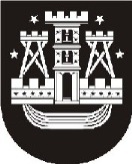 KLAIPĖDOS MIESTO SAVIVALDYBĖS ADMINISTRACIJOS DIREKTORIUSĮSAKYMASDĖL PAGRINDINIO PRIĖMIMO Į MOKYKLAS MOKYTIS 2022–2023 MOKSLO METAIS VYKDYMO TERMINŲ NUSTATYMO2022 m. sausio 25 d. Nr. AD1-109KlaipėdaVadovaudamasis Lietuvos Respublikos vietos savivaldos įstatymo 29 straipsnio 8 dalies 2 punktu, Priėmimo į Klaipėdos miesto savivaldybės bendrojo ugdymo mokyklas tvarkos aprašo, patvirtinto Klaipėdos miesto savivaldybės tarybos 2016 m. gruodžio 22 d. sprendimu Nr. T2-296 „Dėl Priėmimo į Klaipėdos miesto savivaldybės bendrojo ugdymo mokyklas tvarkos aprašo patvirtinimo“, 12 punktu,nustatau, kad pagrindinis priėmimas į mokyklas mokytis 2022–2023 mokslo metais vykdomas nuo 2022 m. gegužės 4 d. iki 2022 m. birželio 3 d. (imtinai) informacinės sistemos pagrindu, minėtomis dienomis sustabdžius prašymų mokytis sistemoje registravimą.Savivaldybės administracijos direktoriusGintaras Neniškis